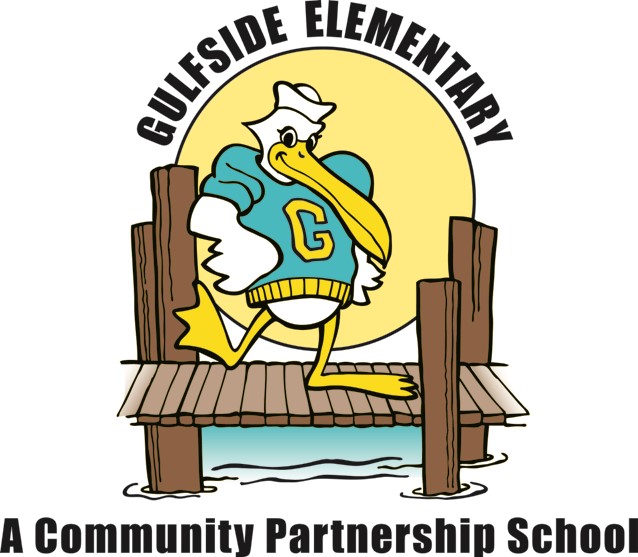 Gulfside Elementary 2nd Grade School Supply List 2022 – 2023  Essential Items: 1 pair of Fiskars blunt scissors1 box of tissues1 pack of dry erase markers1 box of 24 Crayola Crayons1 pair of headphones1 pack of glue sticks1 pack of baby wipes2 black and white composition notebooks (no special design please)5 pink erasers1 pack of wide ruled loose-leaf notebook paper1 box of colored pencils1 pack of 24 Dixon Ticonderoga pre-sharpened pencils1 pencil box to store suppliesNote: Please do not write your child’s name on items, unless noted, as they are a shared part of our “Classroom Community of Supplies.”